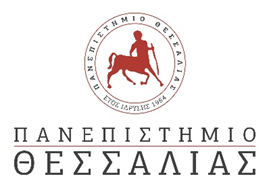 ΣΧΟΛΗ ΤΕΧΝΟΛΟΓΙΑΣΤΜΗΜΑ: ΔΑΣΟΛΟΓΙΑΣ, ΕΠΙΣΤΗΜΩΝ ΞΥΛΟΥ ΚΑΙ ΣΧΕΔΙΑΣΜΟΥ                                                          ΑΝΑΚΟΙΝΩΣΗ Υποδοχή πρωτοετών φοιτητών Τμήματος Δασολογίας, Επιστημών Ξύλου & Σχεδιασμού του Παν/μίου ΘεσσαλίαςΤη Δευτέρα 12 Οκτωβρίου 2020 και ώρα 10:00 πμ στο Αμφιθέατρο Γ του Τμήματος Δασολογίας, Επιστημών Ξύλου & Σχεδιασμού (ΔΕΞΥΣ) στην Καρδίτσα, θα πραγματοποιηθεί η Υποδοχή των Πρωτοετών Φοιτητών του Τμήματος ΔΕΞΥΣ. Λόγω των ιδιαίτερων υγειονομικών καταστάσεων οι φοιτητές είναι χωρισμένοι σε δύο ομάδες των 50 ατόμων (το μέγιστο):Α ΟΜΑΔΑ: φοιτητές των οποίων το επώνυμο ξεκινά από Α έως Μ: Ώρες 10.00-11.00 Β ΟΜΑΔΑ: φοιτητές των οποίων το επώνυμο ξεκινά από Ν έως Ω: Ώρες 11.00-12.00 Στην εκδήλωση θα παραστεί για χαιρετισμό η Αντιπρύτανης του Παν/μίου Θεσσαλίας κα Ιωάννα Λαλιώτου. Ο Πρόεδρος του Τμήματος ΔΕΞΥΣ θα καλωσορίσει και ενημερώσει τους φοιτητές για το Πανεπιστήμιο Θεσσαλίας και το Τμήμα ΔΕΞΥΣ, ενώ Καθηγητές του Τμήματος θα ενημερώσουν τους παρισταμένους για ειδικότερα θέματα, σύμφωνα με το παρακάτω πρόγραμμα:Σημειώνεται ότι όλοι οι φοιτητές και το προσωπικό του ΠΘ που θα συμμετέχουν στην εκδήλωση θα φορούν σωστά (κάλυψη ρινός και στόματος) και υποχρεωτικά μάσκα ΣΕ ΟΛΟΥΣ τους εσωτερικούς χώρους του Ιδρύματος ΧΩΡΙΣ ΚΑΜΙΑ ΕΞΑΙΡΕΣΗ και θα πρέπει να τηρούν όλα τα υγειονομικά πρωτόκολλα αντιμετώπισης του COVID-19 – https://www.uth.gr/sites/default/files/news/2020/20201008_covid_protokollo_1210414221.pdfΣτην εκδήλωση αυτή θα επιτραπεί αυστηρά η είσοδος μόνο των πρωτοετών φοιτητών και των ακαδημαϊκών μελών του Τμήματος ΔΕΞΥΣ. Λόγω των ειδικών συνθηκών COVID-19, δεν θα επιτραπεί η είσοδος στην εκδήλωση συνοδών και γονέων των φοιτητών.Πληροφορίες: Γραμματεία Τμήματος 24410-64730 & 2441-64750Καρδίτσα, 8.10.2020Ο ΠΡΟΕΔΡΟΣ ΤΟΥ ΤΜΗΜΑΤΟΣ ΚΑΘΗΓΗΤΗΣ ΙΩΑΝΝΗΣ ΠΑΠΑΔΟΠΟΥΛΟΣΟνοματεπώνυμο/ΙδιότηταΘέματα ενημέρωσηςΛαλιώτου Ιωάννα, Αν. Καθηγήτρια, Αντιπρύτανης Έρευνας & Δια Βίου Εκπαίδευσης Παν/μίου ΘεσσαλίαςΗ εικόνα του Πανεπιστημίου ΘεσσαλίαςΤα όργανα με τα οποία λειτουργεί το Τμήμα και το ΠανεπιστήμιοΠαπαδόπουλος Ιωάννης, Καθηγητής, Πρόεδρος Τμήματος Δασολογίας, Επιστημών Ξύλου & ΣχεδιασμούΤα όργανα του ΤμήματοςΤο πρόγραμμα σπουδών, οι κατευθύνσεις, τα ΕργαστήριαΤα Προγράμματα Μεταπτυχιακών Σπουδών Οι επαγγελματικές προοπτικές Μαντάνης Γεώργιος, Καθηγητής ΔΕΞΥΣΕιδικά πρωτόκολλα και κανόνες λόγω πανδημίας   Κώδικας Δεοντολογίας   Υπηρεσία πρόληψης λογοκλοπής Νταλός Γεώργιος, Καθηγητής ΔΕΞΥΣΟι ερευνητικές κατευθύνσεις του ΤμήματοςΔιασύνδεση Επιχειρηματικότητα Πρακτική ΆσκησηΚαραγεώργος Αντώνιος, Αναπλ. Καθηγητής ΔΕΞΥΣΗ χρήση υπηρεσιών πληροφορικής Η οργάνωση και τα εργαλεία της εξ αποστάσεως διδασκαλίαςΒραχνάκης Μιχαήλ, Καθηγητής ΔΕΞΥΣΗ αξιολόγηση των μαθημάτων από τους φοιτητέςΚαραστεργίου Σωτήριος, Καθηγητής ΔΕΞΥΣΥπηρεσίες στήριξης φοιτητών,  συμβουλευτική,  αναπηρία και πρόσβασηΚλήμου Πολυξένη, Προϊσταμένη Γραμματείας ΔΕΞΥΣΔηλώσεις μαθημάτωνΑκαδημαϊκή ταυτότηταΟ τρόπος διανομής των συγγραμμάτωνΝταρακλίτσα Ελένη, ΒιβλιοθηκονόμοςΗ βιβλιοθήκη, η αναζήτηση μέσω βάσεων δεδομένων Η ανάπτυξη δεξιοτήτων αποτελεσματικής μελέτης βιβλίων ή ερευνητικών άρθρωνΤζουβάρα Όλγα, Υπάλληλος Καθηγητής ΔΕΞΥΣΘέματα σίτισηςΡάμμου Αικ. – Νινίκας Κ. – Αρέτος Β. – Γαλαγάλας Α. – Μπόθος Γερ. – Βιτσιώτης Γ., μέλη ΕΔΙΠ & ΕΤΕΠ Τμήματος ΣΤΞΕΞενάγηση στα Εργαστήρια του Τμήματος